	Курский Росреестр участвует в   проекте  «электронная ипотека за 1 день». Он позволяет зарегистрировать электронный пакет ипотечных документов за один день.  При этом стандартные сроки регистрации ипотеки больше: пять рабочих дней с момента приёма или поступления в ведомство и семь рабочих дней – с момента приема заявления в МФЦ.
	 Для успешной реализации проекта курское управление Росреестра с кредитными организациями региона разработали алгоритм взаимодействия и определили необходимые рекомендации для ускоренной регистрации. 
	«Проект стал возможным благодаря интеграции электронных сервисов Росреестра и кредитных организаций. Нам важно обеспечить максимальный переход на электронный формат оказания услуг – для граждан это значительно удобнее и быстрее»,- подчеркнул заместитель руководителя Управления Александр Емельянов

	 "Электронная ипотека за один день" дает возможность безопасной регистрации договора ипотеки и договора купли-продажи с ипотекой удаленно, без личного визита в офисы приема документов и МФЦ. С уважением, Пресс-служба Управления Росреестра по Курской области Тел.: +7 (4712) 52-92-75моб.: 8 (919) 213-05-38Bashkeyeva@r46.rosreestr.ruМы в Instagram:  https://www.instagram.com/rosreestr46/ 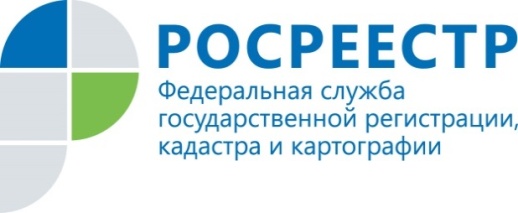 О реализации проекта «электронная ипотека за 1 день» 